Eastern Illinois University - School of Extended Learning 2022 Equity Conference REGISTRATION FORM Name______________________________________________________	Mailing Address  							City, State, ZIP  								Phone  									E-mail address  								Are you EIU Alumni?	 EIU Alumni	 Regular Registration Fee - $125.00	 Thursday night meet and greet $0.00			Total Registration Fees: $___________Payment info:CashCheck (payable to EASTERN )Charge Card:  	  M/C		  Visa		  DiscoverCard #_______________________________________Exp. Date_________ Security Code________Cardholder Signature____________________________________________Please mail your completed registration form with payment to:School of Extended LearningEastern ,   61920-3099Please contact the School of Extended Learning at (217) 581-5114 if you need assistance.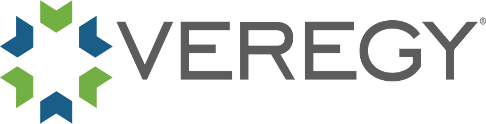 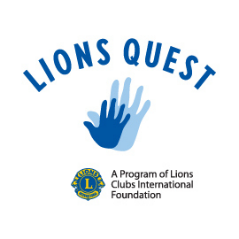 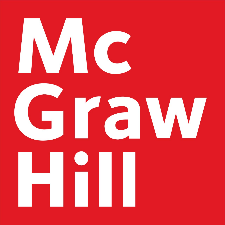 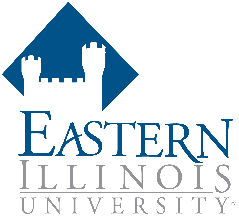 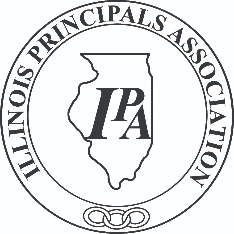 